Грађевинска делатност                                                                                                                       у I кварталу 2020. године – Претходни резултати –Према подацима прикупљеним у I кварталу 2020. године, вредност изведених радова на територији Републике Србије порасла је за 23,7%, у текућим ценама, док у сталним ценама тај раст износи 24,4% у односу на I квартал 2019. године. Посматрано према врсти грађевина, вредност изведених радова на зградама повећана је 13,2%, а на осталим грађевинама 32,5%, у сталним ценама.Вредност изведених радова у I кварталу 2020. повећана је значајно у Региону Јужне и Источне Србије (105,6%), затим у Региону Војводине (24,5%), и Београдском региону (22,3%), док је у Региону Шумадије и Западне Србије забележен пад вредности изведених радова од 14,7%, у сталним ценама.Од укупне вредности радова изведених у I кварталу 2020 на територији Републике Србије изведено је 96,7%, док је преосталих 3,3% изведено на градилиштима у иностранству. Вредност изведених радова извођача из Републике Србије у I кварталу 2020. године, за радове који су извођени на територији Републике Србије и иностранства,  порасла је за 21,1% у односу на I квартал 2019. године, у текућим ценама, док у сталним ценама тај раст износи 21,8%. 1. Индекси вредности изведених и уговорених грађевинских радоваизвођача из Републике СрбијеМетодолошка објашњењаИсказани подаци прикупљају се у оквиру истраживања о тромесечној грађевинској активности. Извештај попуњавају привредна друштва и предузетници који обављају грађевинске радове. Истраживањем нису обухваћена сва привредна друштва и предузетници, већ само они који имају значајну грађевинску активност. Индекси вредности у сталним ценама добијени су дељењем индекса у текућим ценама са одговарајућим индексима цена произвођача елемената и материјала за уграђивање у грађевинарству (извор: Републички завод за статистику, саопштење Индекси цена произвођача индустријских производа за домаће тржиште, ЦН 20).Детаљнија методолошка објашњења овог истраживања налазе се на сајту Републичког завода за статистику: http://www.stat.gov.rs/oblasti/gradjevinarstvo/gradjevinska-aktivnost/.Републички завод за статистику од 1999. године не располаже појединим подацима за АП Косово и Метохија, тако да они нису садржани у обухвату података за Републику Србију (укупно).Контакт: milka.djuka@stat.gov.rs,  телефон: 011 2412-922,  локал 260Издаје и штампа: Републички завод за статистику, 11 050 Београд, Милана Ракића 5 
Tелефон: 011 2412-922 (централа) • Tелефакс: 011 2411-260 • www.stat.gov.rs
Одговара: др Миладин Ковачевић, директор 
Tираж: 20 ● Периодика излажења: тромесечна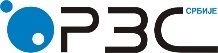 Република СрбијаРепублички завод за статистикуISSN 0353-9555САОПШТЕЊЕСАОПШТЕЊЕГР11Број 113 - год. LXX, 11.05.2020.Број 113 - год. LXX, 11.05.2020.Статистика грађевинарстваСтатистика грађевинарстваСРБ113 ГР11 110520 I  2020 I  2019 I  2020 I  2019  I  2020 IV 2019  I  2020 IV 2019 I  2020Ø  2019 I  2020Ø  2019 текуће ценесталне ценетекуће ценесталне цене текуће ценесталне ценеВредност изведених радова- укупно121,1121,846,246,365,666,1   Зграде109,1109,853,253,372,973,5Остале грађевине130,2130,942,642,761,662,1Вредност радова изведених у Републици Србији123,7124,446,046,165,566,1   Зграде112,5113,253,353,573,073,6Остале грађевине131,7132,542,542,661,862,3Вредност радова изведених у иностранству74,775,251,251,466,266,7Вредност уговорених радова 19,619,733,833,937,037,3